Year 7-9 AthleticsShot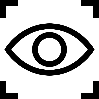 Unit aimTo become more confident and competent when performing the techniques required to be a successful shot putter.To become more confident and competent when performing the techniques required to be a successful shot putter.To become more confident and competent when performing the techniques required to be a successful shot putter.Lesson outcomesDemonstrate the basic stationary shot technique using the correct grip. Demonstrate how to perform an accurate ‘power position’ to maximise power and be able to provide accurate feedback to a peer.Demonstrate how to perform an accurate glide (hop) to maximise distance in the throw.Do now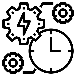 What are the key phases of a basic throw?What are the key phases of a basic throw?How should you correctly grip the shot?How should you correctly grip the shot?How should you correctly grip the shot?How can you create power in a throw?How can you create power in a throw?Core Knowledge gained in this lesson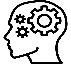 Teacher exposition(I do)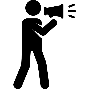 General pointsClean palm dirty fingers when holding the shotSide on stance with weight on back foot (TONY CHIN)Keep elbow high at all timesInitiate movement bottom to topChin, Knee, Toe – Make a bow – Watch it go!See AVIVA athletics pack for images and breakdown of technique in staff filesGeneral pointsClean palm dirty fingers when holding the shotSide on stance with weight on back foot (TONY CHIN)Keep elbow high at all timesInitiate movement bottom to topChin, Knee, Toe – Make a bow – Watch it go!See AVIVA athletics pack for images and breakdown of technique in staff filesGeneral pointsClean palm dirty fingers when holding the shotSide on stance with weight on back foot (TONY CHIN)Keep elbow high at all timesInitiate movement bottom to topChin, Knee, Toe – Make a bow – Watch it go!See AVIVA athletics pack for images and breakdown of technique in staff filesGeneral pointsClean palm dirty fingers when holding the shotSide on stance with weight on back foot (TONY CHIN)Keep elbow high at all timesInitiate movement bottom to topChin, Knee, Toe – Make a bow – Watch it go!See AVIVA athletics pack for images and breakdown of technique in staff filesGeneral pointsClean palm dirty fingers when holding the shotSide on stance with weight on back foot (TONY CHIN)Keep elbow high at all timesInitiate movement bottom to topChin, Knee, Toe – Make a bow – Watch it go!See AVIVA athletics pack for images and breakdown of technique in staff filesGeneral pointsClean palm dirty fingers when holding the shotSide on stance with weight on back foot (TONY CHIN)Keep elbow high at all timesInitiate movement bottom to topChin, Knee, Toe – Make a bow – Watch it go!See AVIVA athletics pack for images and breakdown of technique in staff filesGeneral pointsClean palm dirty fingers when holding the shotSide on stance with weight on back foot (TONY CHIN)Keep elbow high at all timesInitiate movement bottom to topChin, Knee, Toe – Make a bow – Watch it go!See AVIVA athletics pack for images and breakdown of technique in staff filesStudents will know…(taken from elevating athletics athlete pathway)Year 7The basic shot techniqueHow to grip the shot correctlyThe importance of pushing the shot not throwing itYear 8How to develop a consistent throwing techniqueThe importance of the power position to throw farHow the shuffle can create momentum in the throw (similar to a run up)Year 9 How to improve through plyometric and strength drillsHow to perform the glide techniqueTeacher exposition(I do)Further depth : https://www.everythingtrackandfield.com/basic-shot-put-techniqueFurther depth : https://www.everythingtrackandfield.com/basic-shot-put-techniqueFurther depth : https://www.everythingtrackandfield.com/basic-shot-put-techniqueFurther depth : https://www.everythingtrackandfield.com/basic-shot-put-techniqueFurther depth : https://www.everythingtrackandfield.com/basic-shot-put-techniqueFurther depth : https://www.everythingtrackandfield.com/basic-shot-put-techniqueFurther depth : https://www.everythingtrackandfield.com/basic-shot-put-techniqueStudents will know…(taken from elevating athletics athlete pathway)Year 7The basic shot techniqueHow to grip the shot correctlyThe importance of pushing the shot not throwing itYear 8How to develop a consistent throwing techniqueThe importance of the power position to throw farHow the shuffle can create momentum in the throw (similar to a run up)Year 9 How to improve through plyometric and strength drillsHow to perform the glide technique                              Learning task     (We do / you do) 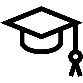 http://ucoach.com/teachers/elevating_athletics_resource/elevating-athletics-scr-shot                              Learning task     (We do / you do) http://ucoach.com/teachers/elevating_athletics_resource/elevating-athletics-scr-shot                              Learning task     (We do / you do) http://ucoach.com/teachers/elevating_athletics_resource/elevating-athletics-scr-shot                              Learning task     (We do / you do) http://ucoach.com/teachers/elevating_athletics_resource/elevating-athletics-scr-shot                              Learning task     (We do / you do) http://ucoach.com/teachers/elevating_athletics_resource/elevating-athletics-scr-shot                              Learning task     (We do / you do) http://ucoach.com/teachers/elevating_athletics_resource/elevating-athletics-scr-shot                              Learning task     (We do / you do) http://ucoach.com/teachers/elevating_athletics_resource/elevating-athletics-scr-shot                              Learning task     (We do / you do) http://ucoach.com/teachers/elevating_athletics_resource/elevating-athletics-scr-shotStudents will know…(taken from elevating athletics athlete pathway)Year 7The basic shot techniqueHow to grip the shot correctlyThe importance of pushing the shot not throwing itYear 8How to develop a consistent throwing techniqueThe importance of the power position to throw farHow the shuffle can create momentum in the throw (similar to a run up)Year 9 How to improve through plyometric and strength drillsHow to perform the glide techniqueYear 7 – Developing the shot techniqueStudents to alternate in pairs when performing practices.Introduction - Grip- Practice correct grip and how to hold in the neck with elbow high- From kneeling position, push shot out- Repeat with focus on high elbowStance and leg power- Practice throw from standing position- Focus on creating a power from the legs and pushing up and out- Introduce distances thrown using own cone. Move each time you throw further.- Measure distancesYear 7 – Developing the shot techniqueStudents to alternate in pairs when performing practices.Introduction - Grip- Practice correct grip and how to hold in the neck with elbow high- From kneeling position, push shot out- Repeat with focus on high elbowStance and leg power- Practice throw from standing position- Focus on creating a power from the legs and pushing up and out- Introduce distances thrown using own cone. Move each time you throw further.- Measure distancesYear 8 – Peer coaching better positioning to create powerA continued development of technique from Year 7 but with a greater emphasis on the students coaching each other.Developing the power position- Emphasise on creating a ‘coil’ with weight on back foot and knee bent - Students to get as low as possible to create power before the throw- Partner to observe and feedback particularly on stance and elbow positionThe Shuffle- Take two wide side steps away from throw line- Practice the shuffle without the shot first to ensure accurate starting position- Get in power position then shuffle, aiming to keep low before performing the throw- Measure distancesYear 8 – Peer coaching better positioning to create powerA continued development of technique from Year 7 but with a greater emphasis on the students coaching each other.Developing the power position- Emphasise on creating a ‘coil’ with weight on back foot and knee bent - Students to get as low as possible to create power before the throw- Partner to observe and feedback particularly on stance and elbow positionThe Shuffle- Take two wide side steps away from throw line- Practice the shuffle without the shot first to ensure accurate starting position- Get in power position then shuffle, aiming to keep low before performing the throw- Measure distancesYear 8 – Peer coaching better positioning to create powerA continued development of technique from Year 7 but with a greater emphasis on the students coaching each other.Developing the power position- Emphasise on creating a ‘coil’ with weight on back foot and knee bent - Students to get as low as possible to create power before the throw- Partner to observe and feedback particularly on stance and elbow positionThe Shuffle- Take two wide side steps away from throw line- Practice the shuffle without the shot first to ensure accurate starting position- Get in power position then shuffle, aiming to keep low before performing the throw- Measure distancesYear 9  - Developing and improvingThe activities suggested for Year 7 and 8 can and should be used with Year 9 students to continue to develop their confidence and competencyDeveloping strength and powerMay be performed as a mini warm up circuit using weights if accessible.Plyometric upper body and lower body drills:- Push Ups (with one hand/clap)- Medicine ball throws- Jump squats- Tuck jumpsStrength exercises:- Weighted lunges- Shoulder press- Russian twists- Bicep/Tricep curlsThe Glide (Hop)See ucoach video above (comparing techniques)- Students practise hopping backwards pushing from toes- Develop this by maintaining power position throughout the hopYear 9  - Developing and improvingThe activities suggested for Year 7 and 8 can and should be used with Year 9 students to continue to develop their confidence and competencyDeveloping strength and powerMay be performed as a mini warm up circuit using weights if accessible.Plyometric upper body and lower body drills:- Push Ups (with one hand/clap)- Medicine ball throws- Jump squats- Tuck jumpsStrength exercises:- Weighted lunges- Shoulder press- Russian twists- Bicep/Tricep curlsThe Glide (Hop)See ucoach video above (comparing techniques)- Students practise hopping backwards pushing from toes- Develop this by maintaining power position throughout the hopYear 9  - Developing and improvingThe activities suggested for Year 7 and 8 can and should be used with Year 9 students to continue to develop their confidence and competencyDeveloping strength and powerMay be performed as a mini warm up circuit using weights if accessible.Plyometric upper body and lower body drills:- Push Ups (with one hand/clap)- Medicine ball throws- Jump squats- Tuck jumpsStrength exercises:- Weighted lunges- Shoulder press- Russian twists- Bicep/Tricep curlsThe Glide (Hop)See ucoach video above (comparing techniques)- Students practise hopping backwards pushing from toes- Develop this by maintaining power position throughout the hopStudents will know…(taken from elevating athletics athlete pathway)Year 7The basic shot techniqueHow to grip the shot correctlyThe importance of pushing the shot not throwing itYear 8How to develop a consistent throwing techniqueThe importance of the power position to throw farHow the shuffle can create momentum in the throw (similar to a run up)Year 9 How to improve through plyometric and strength drillsHow to perform the glide techniqueResponsive adaptations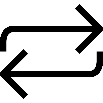 DevelopingUse lighter shot to concentrate on techniquePerform from kneeling to concentrate solely on upper bodyDevelopingUse lighter shot to concentrate on techniquePerform from kneeling to concentrate solely on upper bodyDevelopingUse lighter shot to concentrate on techniquePerform from kneeling to concentrate solely on upper bodySecuringAs aboveSecuringAs aboveSecuringAs aboveMasteringIncrease weight (if appropriate) to build strengthExplore spin technique if safe to do soMasteringIncrease weight (if appropriate) to build strengthExplore spin technique if safe to do soProgress check questions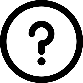 Year 7What are the main phases of the shot technique?Why is the shot held in the neck?How should you hold the shot?Year 7What are the main phases of the shot technique?Why is the shot held in the neck?How should you hold the shot?Year 7What are the main phases of the shot technique?Why is the shot held in the neck?How should you hold the shot?Year 8What teaching points would you give your partner to create power from your legs when you throw?Why is the angle of release important when putting the shot?How do you know that the feedback you gave was effective?Year 8What teaching points would you give your partner to create power from your legs when you throw?Why is the angle of release important when putting the shot?How do you know that the feedback you gave was effective?Year 8What teaching points would you give your partner to create power from your legs when you throw?Why is the angle of release important when putting the shot?How do you know that the feedback you gave was effective?Year 9What components of fitness do the plyometric and weight exercises develop?Why is the speed of release important when releasing the shot?How can the glide technique help you maximise the distance you can achieve?Year 9What components of fitness do the plyometric and weight exercises develop?Why is the speed of release important when releasing the shot?How can the glide technique help you maximise the distance you can achieve?Errors or misconceptions to look out for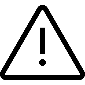 Incorrect grip used – shot held in the palm and/or held away from the neckElbow drops down by the body – not lifted high, not pushing into neck to let body take the weightIncorrect stance – feet not positioned wide enough or pointing in the right direction, bending wrong leg backLow release – shot pushed out but not upwards so lands shortIncorrect grip used – shot held in the palm and/or held away from the neckElbow drops down by the body – not lifted high, not pushing into neck to let body take the weightIncorrect stance – feet not positioned wide enough or pointing in the right direction, bending wrong leg backLow release – shot pushed out but not upwards so lands shortIncorrect grip used – shot held in the palm and/or held away from the neckElbow drops down by the body – not lifted high, not pushing into neck to let body take the weightIncorrect stance – feet not positioned wide enough or pointing in the right direction, bending wrong leg backLow release – shot pushed out but not upwards so lands shortIncorrect grip used – shot held in the palm and/or held away from the neckElbow drops down by the body – not lifted high, not pushing into neck to let body take the weightIncorrect stance – feet not positioned wide enough or pointing in the right direction, bending wrong leg backLow release – shot pushed out but not upwards so lands shortIncorrect grip used – shot held in the palm and/or held away from the neckElbow drops down by the body – not lifted high, not pushing into neck to let body take the weightIncorrect stance – feet not positioned wide enough or pointing in the right direction, bending wrong leg backLow release – shot pushed out but not upwards so lands shortIncorrect grip used – shot held in the palm and/or held away from the neckElbow drops down by the body – not lifted high, not pushing into neck to let body take the weightIncorrect stance – feet not positioned wide enough or pointing in the right direction, bending wrong leg backLow release – shot pushed out but not upwards so lands shortIncorrect grip used – shot held in the palm and/or held away from the neckElbow drops down by the body – not lifted high, not pushing into neck to let body take the weightIncorrect stance – feet not positioned wide enough or pointing in the right direction, bending wrong leg backLow release – shot pushed out but not upwards so lands shortIncorrect grip used – shot held in the palm and/or held away from the neckElbow drops down by the body – not lifted high, not pushing into neck to let body take the weightIncorrect stance – feet not positioned wide enough or pointing in the right direction, bending wrong leg backLow release – shot pushed out but not upwards so lands short